Want To Want Me  	32 count, 4 wall, low int., Intro: 4 counts            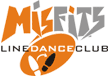 Choreo:				Fiona Murray, Roy Hadisubroto & Raymond SarlemijnMusik:				Want To Want Me von Jason DeruloDorothy steps r + l, side-heels swivel & cross, ¼ turn l1-2&	RF Schritt nach schräg rechts vor – LF hinter RF kreuzen und RF Schritt nach schräg rechts vor3-4& 	LF Schritt nach schräg links vor – RF hinter LF kreuzen und LF Schritt nach schräg links vor 5&6 	RF Schritt nach rechts  - Beide Hacken nach rechts und wieder zurück drehen (Gewicht am Ende links)&7-8 	RF zu LF und LF über RF kreuzen - ¼ Drehung links herum und RF Schritt nach hinten (9 Uhr)Back (with body roll), touch forward, walk 2, ½ sweep turn l, back 21-2 	LF Schritt nach hinten mit links/Oberkörper nach hinten rollen - Rechte Fußspitze vor LF auftippen3-4 	2 Schritte nach vor (r - l)5-6 	½ Drehung links herum auf re Fussballen, LF im Kreis nach hinten schwingen (3 Uhr)7-8 	LF Schritt nach hinten - RF im Kreis nach hinten schwingen und RF Schritt nach hinten(Restart: In der 4. und 8. Runde - Richtung 12 Uhr - hier abbrechen, LF schnell zu RF heransetzen und von vorn beginnen)Back, touch, kick-ball-cross turning ¼ l-side-cross, hold-side-cross-side-cross1-2	LF im Kreis nach hinten schwingen und absetzen - RF neben LF auftippen3&4	RF nach vor kicken – RF zu LF, ¼ Drehung links herum und LF über RF kreuzen (12 Uhr)&5-6	RF Schritt nach rechts und LF über RF kreuzen - Halten&7	RF Schritt nach rechts und LF über RF&8	Wie &7Side, touch r + l, jazz box turning ¼ r1-2	RF Schritt nach rechts - LF links auftippen3-4	LF Schritt nach links – RF rechts auftippen5-6	RF über LF kreuzen – LF Schritt nach hinten 7-8	¼ Drehung rechts herum und RF Schritt nach rechts (3 Uhr) – LFwww.misfitsdancers.at